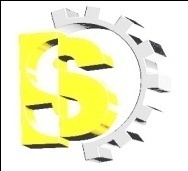 INSTITUTO SUPERIOR VILLA DEL ROSARIO-TECNICATURA SUP. EN BROMATOLOGÍAINSTITUTO SUPERIOR VILLA DEL ROSARIO-TECNICATURA SUP. EN BROMATOLOGÍAINSTITUTO SUPERIOR VILLA DEL ROSARIO-TECNICATURA SUP. EN BROMATOLOGÍAINSTITUTO SUPERIOR VILLA DEL ROSARIO-TECNICATURA SUP. EN BROMATOLOGÍAINSTITUTO SUPERIOR VILLA DEL ROSARIO-TECNICATURA SUP. EN BROMATOLOGÍAINSTITUTO SUPERIOR VILLA DEL ROSARIO-TECNICATURA SUP. EN BROMATOLOGÍAINSTITUTO SUPERIOR VILLA DEL ROSARIO-TECNICATURA SUP. EN BROMATOLOGÍATURNO:TURNO:TURNO:TURNO:NOV/DICIEMBRENOV/DICIEMBRENOV/DICIEMBREAPELLIDO:APELLIDO:APELLIDO:APELLIDO:NOMBRES:NOMBRES:NOMBRES:NOMBRES:DNI:DNI:DNI:DNI:TELEFONO:TELEFONO:TELEFONO:TELEFONO:CORREO ELECCORREO ELECCORREO ELECCORREO ELECSegundo AñoSegundo AñoCorrelativasFECHA DE EXAMENCONDICIÓN DE ESTUDIANTECONDICIÓN DE ESTUDIANTECONDICIÓN DE ESTUDIANTECONDICIÓN DE ESTUDIANTE8Gestión, Legislación y Salud Pública3,4,6REGULARLIBRE9Química de los Alimentos4,6REGULARLIBRE10Química Analítica Cualitativa2,4,5REGULARLIBRE11Análisis de los Alimentos I4,5,6REGULARLIBRE12Bromatología y Nutrición I4,6REGULARLIBRE13Microbiología de los Alimentos4,6REGULARLIBRE14Práctica Profesionalizante I1,2,3,4,5,6,7REGULARLIBREPrimer AñoPrimer AñoFECHA DE EXAMENCONDICIÓN DE ESTUDIANTECONDICIÓN DE ESTUDIANTECONDICIÓN DE ESTUDIANTECONDICIÓN DE ESTUDIANTE1Idioma ExtranjeroREGULARLIBRE2FísicaREGULARLIBRE3Tecnología de la Información y la ComunicaciónREGULARLIBRE4QuímicaREGULARLIBRE5Matemática y EstadísticaREGULARLIBRE6Microbiología GeneralREGULARLIBRE7Higiene, Seguridad y MedioambienteREGULARLIBRETercer AñoTercer AñoCorrelativasFECHA DE EXAMENCONDICIÓN DE ESTUDIANTECONDICIÓN DE ESTUDIANTECONDICIÓN DE ESTUDIANTECONDICIÓN DE ESTUDIANTE15Química Analítica Cuantitativa10REGULARLIBRE16Bromatología y Nutrición II12REGULARLIBRE17Análisis de los Alimentos II11REGULARLIBRE18Organización y Gestión8REGULARLIBRE19Toxicología y Epidemiología9,11,13REGULARLIBRE20Práctica Profesionalizante IITodas(8 al 14)REGULARLIBRE